Hier sind eine Reihe von Verständnisfragen zum Film ...                                       Name:_________________________Rechnen mit Mol und Konzentration (Stöchiometrie 2) By: einfacherklärt   -  4:06 minWas versteht man unter Konzentration?Welche Einheit hat der Chemiker für die Konzentration?Was bedeutet:                n                                           c = --                                                     VWo finde ich die molare Masse eines Elementes?AKKappenberg
GehaltKonzentrationQc02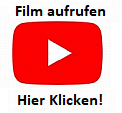 